    IFD   Escuela Normal EE UU del Brasil    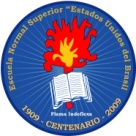 Didáctica de la Lengua y la Literatura IIICurso 3er año (plan 2009)Profesora: Gloria Emilse Fernandez FUNDAMENTACIONEnseñar lengua y literatura en la educación primaria requiere de los futuros docentes el continuo análisis reflexivo sobre las prácticas de lectura y escritura como prácticas sociales para poder diseñar estrategias de intervención positivas en los diversos contextos en los que desarrollara su actividad profesional.De manera que, en este tercer año del trayecto formativo nos interesa, en primer lugar, volver la mirada crítica sobre qué y cómo escribe un estudiantes de la formación docente y acercar hipótesis sobre dichas prácticas en el campo profesional; en segundo, explorar, reflexionar críticamente a la luz de marcos de la didáctica específica  sobre qué y cómo  se enseña  en el área en la escuela primaria. Los materiales de circulación escolar como manuales, libros, planes docentes  o, guías de clases,  cuadernos de los niños orientaran la tarea  anteriormente señalada;  y por último, nos interesa elaborar itinerarios didácticos para ejecutarlos y  evaluarlos críticamente en conjunto con las maestras  en las escuelas asociadasOBJETIVOS Comprender la necesidad de poseer estrategias lectoras y escritoras para el abordaje de distintos géneros discursivos y / tipos textuales que circulan en los ámbitos escolarizados y cotidianos.Efectuar la lectura (comprensión) de obras literarias de tradición oral  y de obras literarias de autor para identificar el mundo creado y recursos del discurso literario, realizar interpretaciones personales, construir significados compartidos con otros lectores y fortalecer du desarrollo como lector de literatura.  Explicar los marcos teóricos- metodológicos que sustentan los documentos curriculares para la enseñanza y el aprendizaje de la lengua y la literatura.Realizar críticamente el análisis de los libros en tanto objeto de consumo cultural (catálogos, reseñas, colecciones...), y mediante la familiarización a las librerías  y formas de venta comercial, revisar o el conocimiento de la relación entre la producción literaria y las leyes del mercado.Interpretar los supuestos acerca de las formas de enseñar lengua y literatura en las escuelas de las zonas a partir del análisis crítico de los planes docentes y  cuadernos de clases de los niños.Elaborar itinerarios didácticos del área lengua y literatura para los ciclos de la educación primaria.CONTENIDOS Los contenidos que a continuación se detallan no siguen un orden preestablecido sino se desarrollaran en forma espiralada a fin de lograr los objetivos propuestos para el ciclo lectivoConcepciones de la lectura y la escritura de acuerdo con los marcos epistemológicos de las disciplinas y los avances de la Didáctica.La enseñanza de la lengua y la literatura en la educación primaria desde el enfoque socio-histórico.El abordaje de los discursos escolares y sociales de acuerdo con las teorías y metodologías contemporáneas para el análisis del discurso.La documentación curricular oficial e institucional como organizadores de las prácticas docentes en el contexto de determinadas políticas educativas.Estrategias de lectura para la interpretación de los materiales curriculares La literatura y la gramática como dos puntos críticos para la enseñanza en el área.El abordaje de la literatura.  Las propuestas editoriales en la zona. El trabajo del docente del área en la escuela primaria en la zona: aciertos y desaciertos. Itinerarios didácticos: selección de contenidos, secuenciación, coherencia lógica, criterios de evaluación de la propuesta y de los aprendizajes.TRABAJOS PRACTICOS Primera etapaInforme de lecturaPresentación de una selección de textos de autor con las reseñas respectivas (para alumnos de la EP.)Segunda etapa Ensayos críticosItinerarios didácticosSimulaciones Practicas –ensayos  en terrenoSistematización de experiencias Socialización de las experiencias a través del uso de blog /wikis Práctica profesional en el área Visita 1: entrevista a docentes y análisis de  documentaciones institucionales y de docentesVisita 2 :análisis de cuadernos de clases, y materiales bibliográficos de circulación en la escuela ( de libros-manuales  )Visita 3: realización de itinerario didáctico con la profesora de práctica y la profesora del área del IFD, las maestras de las escuelas asociadas.Visita 4 : realización de la micro experiencia Visita 5: realización de micro experiencia SISTEMA DE EVALUACION La evaluación se realizará procesualmente y se tendrá en cuenta:80% de  la presentación  y aprobación de los trabajos prácticos.El 100% de asistencia a  las visitas  programadas a la escuela asociada.El 100% de aprobación de los itinerarios didácticos y su puesta en práctica en terreno.Aprobación de 1 parcial previo a la salida de campo , con opción a 1 recuperatorioEl examen final consistirá en una  exposición oral frente a tribunal examinador constituido por 3 profesores, debiendo presentar un soporte escrito que describa tanto los contenidos desarrollados en la asignatura como el proceso de aprendizaje vivenciado durante el cursado. Tiempo de exposición 20 minutos y espacio para preguntas de la mesa examinadora. Podrán consultar el material preparado por la cátedra para uso interno del IFD “Orientaciones para rendir un examen oral” BIBLIOGRAFIA OBLIGATORIAFinocchio S y Brito A: Lectura y escritura de maestros. S. Clase 16, FLACSO:BRITO, Andrea (2003) “Prácticas escolares de lectura y de escritura: los textos de la enseñanza y las palabras de los maestros”, en Revista Propuesta Educativa, Año 12, Nº 26, Buenos Aires, FLACSO.Gaspar M. P. : La lectura y la escritura en el proyecto escolar (o de cómo la lectura y la escritura no son patrimonio de un área). Clase 26 Esp. Lectura, Escritura y educacion FLACSO:GOODSON, Ivor (2003) “Hacia un desarrollo de las historias personales y profesionales de los docentes”, en Revista Mexicana de Investigación Educativa, septiembre- diciembre, vol 8, N° 19 . México, Consejo Mexicano de Investigación Educativa. Disponible en Web: http://www.comie.org.mx/revista/Pdfs/Carpeta19/19aportdiscTem1.pdfREMEDI, Eduardo (1992) “Formas de interpelación en la construcción de una identidad. Algunas propuestas de formación docente en las últimas décadas.”, en Cómo aprende y cómo enseña el docente. Un debate sobre el perfeccionamiento. Santiago, PIIE/CIE.ZIEGLER, Sandra (2003) “Los docentes como lectores de documentos curriculares. Aportes para el análisis de la recepción de la reforma curricular de los años noventa en Argentina”, en Revista Mexicana de Investigación Educativa, Volumen 8, N º 19, septiembre-diciembre 2003, pp. 653-677. Disponible en Web:http://www.comie.org.mx/revista/Pdfs/Carpeta19/19investTem3.pdf.Documentación  Nap-MCyE Bs AsCurriculum jurisdiccional MCy E Misiones Orientaciones didácticas Documentos para la alfabetización inicial. Bs As. MCyE- INFD.2010 Documentación de narrativas pedagógicas. Bs As. MCy E –INFD Red CAIE -2009